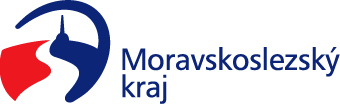 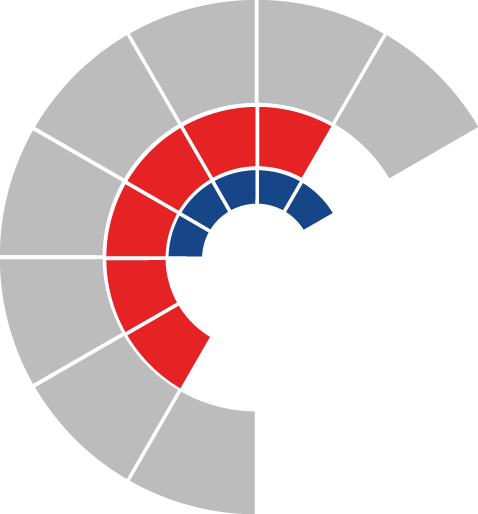 							Výbor pro životní prostředí zastupitelstva kraje 										 Výpis z usneseníČíslo jednání:	15		Datum konání:	15. 11. 2022		Číslo usnesení: 15/91Výbor pro životní prostředí zastupitelstva kraje1)	schvaluje„Zprávu o činnosti výboru pro životní prostředí zastupitelstva kraje za období listopad 2021 – říjen 2022“ dle přílohy č. 1 předloženého materiáluukládápředsedkyni výboru pro životní prostředí předložit zprávu dle bodu 1) tohoto usnesení zastupitelstvu krajeZodp.: Mgr. Zuzana KlusováTermín: 15. 12. 2022 Zapsala: Olga Rezáková, v. r.V Ostravě dne 15. listopadu 2022Ing. Zbyněk Gajdacz, MPA, v. r.člen výboru pro životní prostředí,pověřen Ing. Zuzanou Klusovou, předsedkyní výboru pro životní prostředí, k vedení 15. jednání výboru pro životní prostředí